EDUCATION SYMPOSIUM: 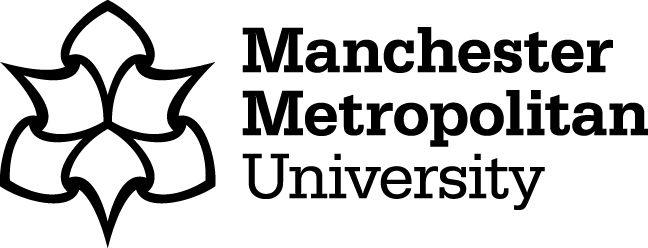 CREATING A WORLD CLASS TEACHING SYSTEM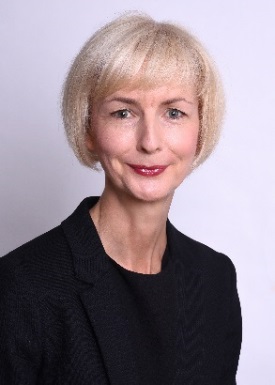   Professor Moira Hulme  Professor of Teacher Education     Research Leader, Teacher Education: Leadership Curriculum &  Inclusion Research Group  Education and Social Research Institute  m.hulme@mmu.ac.uk  +44 (0)161 247 2024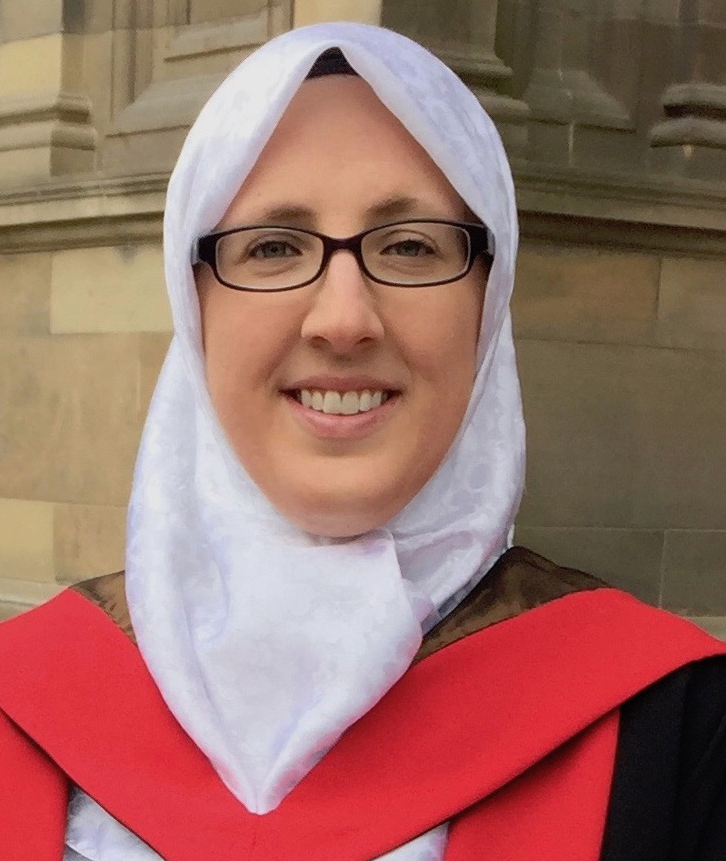    Dr Emilee Rauschenberger   Senior Research Fellow   Education and Social Research Institute   e.rauschenberger@mmu.ac.uk     +44 (0)161 247 5371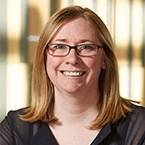 Amanda SmithPrincipal Lecturer EducationHead of STEM Education ManchesterSchool of Teacher Education and Developmenta.m.smith@mmu.ac.uk  +44 (0)161 247 2063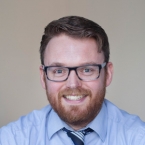 Richard DunkLecturer Science EducationSchool of Teacher Education and Developmentrichard.dunk@mmu.ac.uk  +44 (0)161 247 2299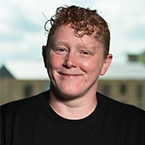 Fiona Haniak-CockerhamSenior Lecturer Mathematics EducationSchool of Teacher Education and Developmentf.cockerham@mmu.ac.uk  +44 (0)161 247 2075THE EDUCATION & SOCIAL RESEARCH INSTITUTE Centre Director: Professor Kate PahlThe Education and Social Research Institute (ESRI) at Manchester Metropolitan University is recognised as an internationally leading centre for educational research. ESRI combines high quality research with significant volume. We have an outstanding portfolio of research grants and publications, regularly organise national and international seminars and workshops, and offer several doctoral studentship awards each year. We are members of the ESRC-funded White Rose Doctoral Training Partnership.ESRI is an important engine of quality and ambition in the Faculty of Education, which is one of the few remaining ‘full service’ Education faculties in the UK (i.e. combining high quality research with a full range of large scale undergraduate and postgraduate primary and secondary teacher training, and education studies programmes). http://www2.mmu.ac.uk/education/ Our research activities comprise five Research and Knowledge Exchange groups. Each group operates under professorial leadership:Children and Childhood (Professor Rachel Holmes)Youth and Community (Professor Gabrielle Ivinson)STEM Education and Learning Technologies (Professor Cathy Lewin)Teacher Education: Leadership, Curriculum and Inclusion (Professor Moira Hulme)Theory and Methodology (Professor Maggie MacLure).TEACHER EDUCATION: LEADERSHIP, CURRICULUM & INCLUSIONRESEARCH GROUPResearch Leader: Professor Moira HulmeThe Teacher Education, Leadership & Curriculum research group brings together researchers with an interest in policy and practice in the field of professional learning, educational leadership and inclusive education. The group is a hub for the development of research-informed professional programmes at Manchester Metropolitan’s Faculty of Education. Our members work with practitioners and policy makers in primary and secondary education, further and higher education. Our research encompasses initial teacher education (pre-service), the early career phase and career-long professional learning. The group’s research programme has five strands: (i) research on policy; (ii) inclusive education for diverse learners; (iii) pedagogical innovation; (iv) educational leadership and management; and, (v) educational assessment. We welcome and maintain active collaborations with schools, colleges, local authorities, Teaching Schools and education consortia; and participate in regional, national and international networks to promote high quality research in and for teacher education and the wider education workforce. Areas of interest:International policies and practices in the preparation, induction and continuing development of teachersResearch-led approaches to inclusive learning in professional developmentDeveloping and evaluating research-informed pedagogical practices The role of values in educational leadership and managementUse and value of different approaches to assessment and its implications for policy